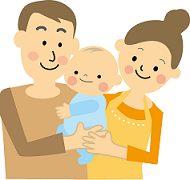 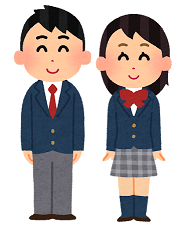 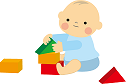 参加申込み用紙参加日（参加可能な日に○）10月16日(火)　　　　　17日(水)　　　　　23日(火)保護者氏名（フリガナ）お子さんの名前（フリガナ）生年月日　　　　　　　　　　　　年　　　月　　　日生まれ（　　　　歳　　　 ヵ月）電話番号